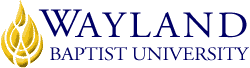 Virtual Campus School of Languages and LiteratureUNIVERSITY MISSION STATEMENTWayland Baptist University exists to educate students in an academically challenging, learning-focused and distinctively Christian environment for professional success and service to God and humankind.COURSE NUMBER & NAME: ENGL 1301 – Composition and Rhetoric – Online   TERM: Fall, 2019INSTRUCTOR: Dr. Deborah KuhlmannCONTACT INFORMATION:Office phone: 409-599-1582 (only by agreed appointment time between student and prof and not after 9:00 p.m., thanks!) WBU Email: kuhlmannd@wbu.eduMain mode of communication for this course will be the MESSAGES that are on the homepage of the course in Blackboard, so always check that link for important updates, and do communicate with the Dr. K. there, as that is welcomed and you then expect a speedy reply.Cell phone: same as aboveOFFICE HOURS, BUILDING & LOCATION: M/T/W/TH 2:30-3: I will not necessarily be holding synchronous office hours, but I will be checking my Messages on Blackboard daily, which I would consider asynchronous virtual office hours to take your questions and provide you with important updates or reminders. That said, my “official,” if you will, virtual office hours when you can reach me by messages in Blackboard will most likely be every afternoon. If you felt it necessary for a phone chat, we can certainly arrange for that as well, but do message me first, so we can set a conference time that is convenient for both of us.  COURSE MEETING TIME & LOCATION:Online courses are all in Blackboard. Students should go to Blackboard and access the course on or before the first class day and begin immediately.  All assignments for the entire quarter are in units with clear due dates, so that students can know from the first day what is required for the entire course and manage their time accordingly.CATALOG DESCRIPTION: Principles of clear, correct, effective expository writing, with illustrative readings and frequent essays and conferences. Prerequisite: NonePREREQUISITE: noneREQUIRED TEXTBOOK AND RESOURCE MATERIAL: You will be able to link right to the e-book from the course in Blackboard.1.) The Norton Field Guide to Writing by Bullock and Weinberg ISBN 9780393655797(9780393655797)2.) Access to additional resources necessary to complete and submit a college-level paper, such as a computer, back-up media, Blackboard, etc.OPTIONAL MATERIALS: NACOURSE OUTCOMES AND COMPETENCIES:Upon the conclusion of this course, students actively engaged in learning will be able to:  1.	Apply standard rules and conventions of the English language to written expressions.  2.	Summarize the steps and components of the writing process.  3.	Compose academic, nonfiction essays or responses in at least four different rhetorical modes or  Styles.  4.	Demonstrate basic college-level research skills.  5.	Employ active reading strategies.The more the student puts into the course, the higher his or her outcome competencies will be.ATTENDANCE REQUIREMENTS:As stated in the Wayland Catalog, students enrolled at one of the University’s external campuses should make every effort to attend all class meetings. All absences must be explained to the instructor, who will then determine whether the omitted work may be made up. When a student reaches that number of absences considered by the instructor to be excessive, the instructor will so advise the student and file an unsatisfactory progress report with the campus executive director. Any student who misses 25 percent or more of the regularly scheduled class meetings may receive a grade of F in the course. Additional attendance policies for each course, as defined by the instructor in the course syllabus, are considered a part of the University’s attendance policy.Online Students - Students are expected to participate in all required instructional activities in their courses. Online courses are no different in this regard; however, participation must be defined in a different manner.1.	Student “attendance” in an online course is defined as active participation in the course as described in the course syllabus. These mechanisms may include, but are not limited to, participating in a weekly discussion board, submitting/completing assignments in Blackboard, or communicating with the instructor. 2.	Students aware of necessary absences must inform the professor with as much advance notice as possible in order to make appropriate arrangements. 3.	Any student absent 25 percent or more of the online course, i.e., non-participatory during 3 or more weeks of an 11 week term, may receive an F for that course. Instructors may also file a Report of Unsatisfactory Progress for students with excessive non-participation. 4.	Any student who has not actively participated in an online class prior to the census date for any given term is considered a "no-show" and will be administratively withdrawn from the class without record. To be counted as actively participating, it is not sufficient to log in and view the course. The student must be submitting work as described in the course syllabus.5.	Additional attendance and participation policies for each course, as defined by the instructor in the course syllabus, are considered a part of the university’s attendance policy.STATEMENT ON PLAGIARISM & ACADEMIC DISHONESTY:Wayland Baptist University observes a zero tolerance policy regarding academic dishonesty. Per university policy as described in the academic catalog, all cases of academic dishonesty will be reported and second offenses will result in suspension from the university.DISABILITY STATEMENT:In compliance with the Americans with Disabilities Act of 1990 (ADA), it is the policy of Wayland Baptist University that no otherwise qualified person with a disability be excluded from participation in, be denied the benefits of, or be subject to discrimination under any educational program or activity in the university. The Coordinator of Counseling Services serves as the coordinator of students with a disability and should be contacted concerning accommodation requests at (806) 291-3765. Documentation of a disability must accompany any request for accommodations.Grade Appeals:“Students shall have protection through orderly procedures against prejudices or capricious academic evaluation. A student who believes that he or she has not been held to realistic academic standards, just evaluation procedures, or appropriate grading, may appeal the final grade given in the course by using the student grade appeal process described in the Academic Catalog. Appeals  may  not  be  made  for  advanced  placement  examinations  or  course  bypass examinations. Appeals are limited to the final course grade, which may be upheld, raised, or lowered at any stage of the appeal process. Any recommendation to lower a course grade must be submitted through the Executive Vice President/Provost to the Faculty Assembly Grade Appeals Committee for review and approval. The Faculty Assembly Grade Appeals Committee may instruct that the course grade be upheld, raised, or lowered to a more proper evaluation.”Incompletes: A grade of “I” is given only in the case of a documented emergency provided that the student has been making satisfactory progress.  An Incomplete Grade Contract must be completed.  I strongly advise you to finish the course this semester.  My experience has been that most students who receive incompletes never get around to finishing them.  Be sure to check the university’s policy on incompletes.  If the incomplete is not made up, the student receives an F.  Course Structure and Deadlines: The course is divided into units.  All assignments within each unit have definite due dates, and the units have definite dates for completion.  Some of the assignments have dates that are crucial because they involve other students and group discussion or peer feedback. If you are late on these assignments, you will receive no credit.  You have FIRM due dates on all assignments that must be adhered to. These dates must be followed because each unit will build on what has been done previously. You cannot expect to wait several weeks and then try to “catch up.”  Once the “final accepted deadline” for an assignment or quiz has passed, you will not be able to submit it—the course settings will not allow it.  Be careful that you do not wait until the last minute or even the last hours to submit assignments because you never know when the unexpected will happen.COURSE REQUIREMENTS and GRADING CRITERIA:Quizzes, Activities, Discussion and Peer Reviews:  Each student is responsible for reading, studying, and completing the assigned work.    Written Assignments: A total of four essays will be completed:  Three 2-to-3-page essays (narrative, evaluation, and proposal), and one 3-to-5-page argument and research essay.  Quizzes:  All quizzes are open book.  You will have only one chance on the quizzes, so do not open a quiz until you are really ready to take it.  There may be time limits on the quizzes, so once you begin to take a quiz, you should know that you may not be able to back out and try again later.Discussions:  Each discussion should be posted to the appropriate topic area and thread.  Grade Assessment:  Again, you will write approximately 4 major essays and you will have quite a few “smaller” assignments.  In addition to the discussion assignments, you may have other brief writing assignments, the kind of occasional “activity assignment” that does not fall neatly into any other category, and unit quizzes on some of the units. Each assignment has a point value, which you can find in the unit overviews.  Each assignment includes an explanation of what is expected from you.  If you have any questions, please contact Dr. K.Your grades in this course will be determined by the total points you earned on the assignments, discussions and quizzes. Final Grade: 

900 - 1000  A

800 - 899   B 

700 - 799   C 

600 - 699   D 

599 FImportant To Know for Your Success: This Is Not a Self-Paced ClassTime management is always your key to success. LATE assignments will not be accepted.  Deadlines are firm, and your responsibility to yourself as an online student is to stay up with those due dates.  Be proactive, be on top of your assignments, and be successful.  Time Zones:  Moreover, please know that due dates are set for Central Standard Time. If you are outside that time zone, it is up to you to make the correction accordingly. Many online students are located literally around the world, so the best plan is for you to manage your own time zone, making your deadlines for assignments compatible with Central Standard Time.Communication: Use and check MESSAGES on Blackboard daily. This is a much better system than using your Wayland email, at least for our class. It is, in fact, critical to your success in this class that you go as soon as possible to our class on Blackboard and check your messages there, then let Dr. K. know you are “in” the course and then continue, again, to check the MESSAGES on Blackboard every day. Not only will you receive plenty of help and “tips for success” on a regular basis this way, but this will be the best place for you to communicate with Dr. K. Always be proactive about communicating with your instructor.Specific Discussion Board Topics to Notice:Students Asking Instructor is where you should post a question that you think the entire class may want answered.Students Asking Students is where you can post questions asking your classmates for help.  An example may be, “I am having trouble deciding on a topic for my essay.  Any suggestions?” Other students in the class may be able to answer.  This is also an option if you want a really fast response because one of your classmates may see the question before I do.  Please DO NOT use this board as a place to have individual discussions with other members of your group.  That should be done through chat or individual messages on the message board.How to Navigate English 1301 Online: First class day, you should go to Blackboard and access the course immediately.The course has been organized so that you can get the most information with the fewest clicks possible. But, be sure you explore the entire course in the beginning so that you know where all assignments and supplemental aids are located throughout the course. And always, if you have questions, ask. True, “Course Content” is where you will find the essential units for the course, but the course menu and all other links hold valuable information with which you need to make yourself familiar in order to increase your chances for the success you want.A Word on Files: All files or attachments should be saved as either "doc" or "docx" files. Do not use "wps," the old wordperfect, as those files cannot be read by anyone, so for sure, you do not want to use them.  As well, do not use “rft, odt, pdf, pages” and so on.TENTATIVE SCHEDULESee Overview of Assignments below as well as within each unit:Remember, it is the student’s responsibility to keep up with due dates for his/her success!Unit 1 (August 19 – August 24):Unit 2 (August 26 – August 31)Unit 3 (September 3 – September 14): Unit 4 (September 16 – September 28): Unit 5 (September 30 – October 12): Unit 6 (October 14 – October 19):Caution: This unit begins the last of the assignments in the quarter, and there are several assignments that are due DURING the week of October 14 - 19. The Final Paper itself is due Saturday, October 26. Note that and have a strong finish!Unit 7 (October 21 - October 26):ADDITIONAL INFORMATIONDisclaimer: The professor reserves the right to make changes and corrections if and as needed to this syllabus.AssignmentDue DatePoint Value Online Readiness Quiz (optional)Sat., Aug. 24 @ 11:55 PM  0 Plagiarism Activity Assignment  (This MUST be submitted in Unit 1 where it says "Submit Plagiarism Activity Here.") Sat., Aug. 24 @ 11:55 PM20Quiz 1Sat., Aug. 24 @ 11:55 PM         20Unit 1 DiscussionSat., Aug. 24 @ 11:55 PM30Total points possible 70AssignmentDue DatePoint Value Quiz 2Sat., Aug. 31 @11:55PM10 Unit 2 DiscussionSat., Aug. 31 @ 11:55PM3040AssignmentDue DatePoint Value  Essay 1 Narrative (must be submitted in correct submission spot entitled "Submit Essay 1 Here" in Unit 3) Sat., Sept. 14 @ 11:55PM150  Unit 3 Peer Review:       1.)   Rough Draft dueSat., Sept. 7 @11:55PM20       2.)   Peer Review dueSat., Sept. 7 @11:55PM20       3.)   Responses to 2 other postingsSat., Sept. 7 @11:55PM10  Unit 3 QuizSat., Sept. 7 @11:55PM15Total points possible for Unit 3215AssignmentDue DatePoint Value  Essay 2 Proposal (must be submitted correctly at submission point in Unit 4 entitled "Submit Essay 2 Here.")Sat., Sept. 28 @11:55PM140  Unit 4 Peer Review:       1.)   Rough Draft dueSat., Sept. 21 @ 11:55 PM20       2.)   Peer Review dueSat., Sept. 21 @ 11:55 PM20       3.)   Responses to other postingsSat., Sept. 21 @ 11:55 PM10  Unit 4 QuizSat., Sept. 21 @11:55PM20Total points possible for Unit 4210AssignmentDue DatePoint Value  Essay 3 Evaluation or Review (must be submitted correctly in Unit 5 where it says "Submit Essay 3 Here"). Sat., Oct. 12 @11:55PM100  Unit 5 Peer Review:       1.)   Rough Draft dueSat., Oct. 5 @ 11:55 PM20       2.)   Peer Review dueSat., Oct. 5 @ 11:55 PM20       3.)   Responses to other postingsSat., Oct. 5 @ 11:55 PM10  Unit 5 QuizSat., Oct. 5 @ 11:55PM20Total points possible for Unit 5170AssignmentDue DatePoint ValueEssay 4 Argument (due in Unit 7)Sat., Oct. 26 @11:55PM200Discussion 1: Working Thesis + responsesTues., Oct. 15 @ 11:55 PM20Discussion 2: Bibliography + responsesThurs., Oct. 17 @11:55 PM20  Unit 6 Peer Review:       1.)   Rough Draft dueSat., Oct. 19 @ 11:55 PM10       2.)   Peer Review dueSat., Oct. 19 @ 11:55 PM20       3.)   Responses to other postingsSat., Oct. 19 @ 11:55 PM10  Unit 6 QuizWed., Oct. 16 @11:55PM15Total points possible for Unit 695AssignmentDue DatePoint ValueEssay 4 Argument Sat., Oct. 26 @11:55 PM200Time to understand and discuss final grade as needed with instructor. Students should take the initiative on this in plenty of time.Up to Tues., Oct. 29 @ 11:55 P.M.Total points possible for Unit 7200